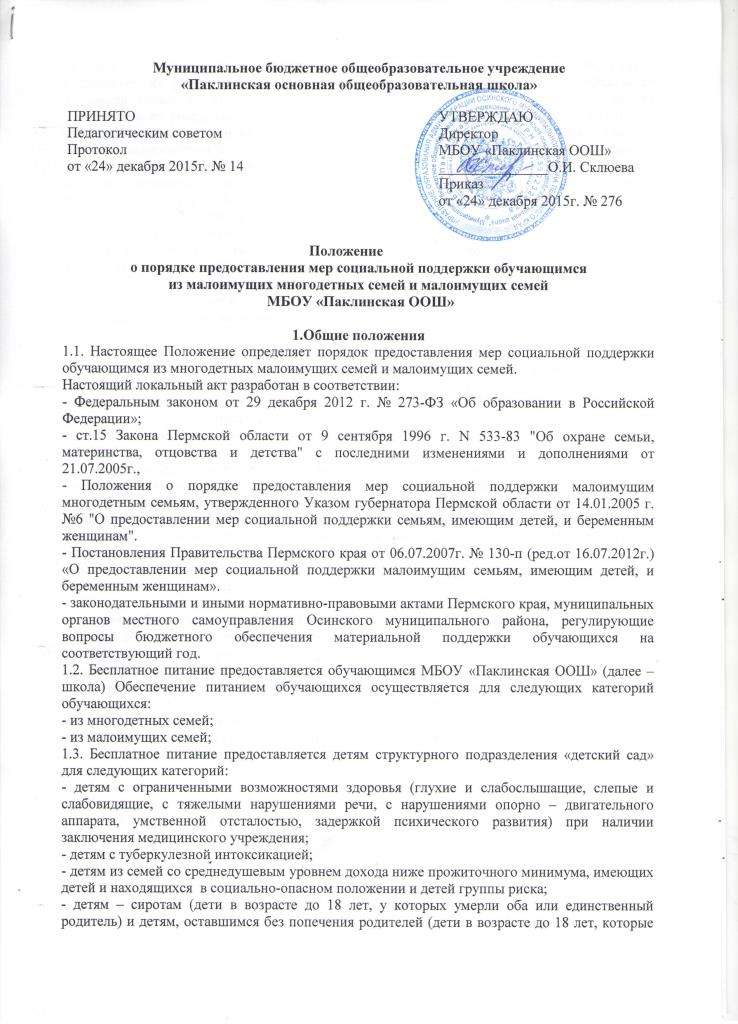 остались                          без попечения единственного родителя или обоих родителей), в связи: с лишением их родительских прав; ограничением их в родительских правах; признанием родителей безвестно отсутствующими, недееспособными (ограниченно дееспособными); объявлением их умершими; установлением судом факта утраты лицом попечения родителей; отбыванием родителями наказания в учреждениях, исполняющих наказание в виде лишения свободы; нахождением в местах содержания под стражей, подозреваемых и обвиняемых в совершении преступлений; уклонением родителей от воспитания своих детей или от защиты их прав и интересов; отказом родителей взять своих детей из образовательных организаций, медицинских организаций, организаций, оказывающих социальные услуги, а также в случае, если единственный родитель или оба родителя неизвестны; в иных случаях признания детей оставшимися без попечения родителей.1.4. Предоставлять льготы по оплате за услуги по присмотру и уходу                       за ребенком в структурном подразделении «детский сад» в размере 50%:- родителям (законным представителям), имеющих трех и более несовершеннолетних детей.1.5. Обеспечение одеждой для посещения школы и спортивной формой предоставляется обучающимся школы из малоимущих многодетных семей.   2. Порядок предоставления бесплатного питания, обеспечения одеждой для посещения школы и спортивной формой2.1. Для обеспечения эффективного расходования бюджетных средств при  учреждении создается комиссия в количестве 5 человек, в состав которой входят: директор школы, педагог, социальный педагог, представители ученических организаций и родительского комитета. Состав комиссии утверждается приказом директора школы.2.2. К полномочиям комиссии относится:- определение перечня обучающихся, нуждающихся в мерах социальной поддержки;- определение мер социальной поддержки индивидуально для обучающихся;- определение необходимости замены денежного пособия натуральной помощью;- проведение разъяснительной работы с родителями (законными представителями) обучающихся, нуждающихся в предоставлении мер социальной поддержки,                                    с привлечением, при необходимости, органов опеки и попечительства;- рассмотрение документов от родителей или законных  представителей и принятие соответствующего решения;- контроль за целевым использованием средств, выделенных на обеспечение мер социальной  поддержки обучающихся из малоимущих многодетных семей и малоимущих семей.2.3. Для обеспечения обучающихся многодетных малоимущих семей школьной одеждой и спортивной формой родители или законные представители должны своевременно предоставить на рассмотрение комиссии следующие документы:2.3.1. заявление на имя директора школы о предоставлении денежного пособия для обеспечения школьной и спортивной формой обучающихся;2.3.2. справку территориального управления Министерства социального развития Пермского края (далее – ТУ МСР) о признании малоимущей многодетной семьей, 2.3.3. копию паспорта родителя (законного представителя), от чьего имени подается заявление;2.3.4. сведения о лицевом счете, на который будут начисляться денежные средства.2.3.5. заявление с просьбой об оказании  социальной поддержки;2.4. Для обеспечения обучающихся бесплатным питанием родители или законные представители должны своевременно предоставить на рассмотрение комиссии следующие документы:2.4.1. заявление по форме согласно Приложению № 1;2.4.2. свидетельство о рождении обучающегося или его копию;2.4.3. свидетельства о рождении всех детей в случае предоставления бесплатного питания обучающемуся из многодетной семьи или их копии;2.4.4. документы, подтверждающие родственные связи и правовые основания (свидетельство о заключении брака, свидетельство о расторжении брака, постановление об установлении опеки и так далее), в случае несовпадения фамилии родителя (законного представителя) обучающегося в заявлении с представленными документами или их копии.2.5. Заявитель несет ответственность за полноту и достоверность представленных сведений и документов.2.6. Прекращения права на бесплатное питание для учащихся отдельных категорий:- для детей из многодетных семей (достижение 18 лет одному из трех детей),- для детей категории СОП (решение Комиссии по делам несовершеннолетних и защите их прав  о снятии категории СОП).  2.7. С целью получения мер социальной поддержки  обучающимся из малоимущих семей и  малоимущих многодетных семей, находящихся в социально опасном положении, родители или законные представители которых своевременно не представляют необходимые для получения мер социальной поддержки документы, комиссия проводит разъяснительную работу с родителями или законными представителями указанной категории обучающихся с привлечением, при необходимости, органов опеки и попечительства.2.8. На заседании комиссии члены комиссии рассматривают в какой форме предоставить социальную поддержку по обеспечению школьной и спортивной формой обучающихся, в денежной или натуральной.2.9. Заседания комиссии проводятся по мере поступления документов от родителей обучающихся.2.10. Принятое комиссией решение оформляется протоколом.2.11. Обеспечение бесплатным питанием обучающихся осуществляется путем предоставления бесплатных завтраков (обедов) в школьной столовой в дни образовательного процесса. В дни непосещения обучающимися школы бесплатное питание не предоставляется, денежные средства не возмещаются. 2.12. Обеспечение школьной и спортивной одеждой в  денежной форме производится путем перечисления на банковские лицевые счета, указанные в заявлении, родителям обучающихся или их законным представителям. Родители или законные представители, получив денежные средства, обязаны не позднее 10 рабочих дней с даты их выдачи предъявить в бухгалтерию соответствующие документы об израсходованных средствах.2.13. Решение об обеспечении школьной и спортивной одеждой в натуральной форме принимается директором школы на основании рекомендаций комиссии.2.14. Выплата заменяется натуральной помощью малоимущим многодетным семьям, находящимся в социально опасном положении, а именно при:- злоупотреблении родителями алкогольными напитками и психоактивными веществами;- отсутствии определенного места жительства, антисанитарных условиях проживания и быта;- уклонении родителей от выполнения обязанностей по воспитанию, обучению и содержанию детей;- жестоком обращении с детьми.2.15. Перечисление денежных средств на лицевой счет на приобретение школьной и спортивной формы производится социальному педагогу. Социальный педагог, получив денежные средства, обязан не позднее 3 рабочих дней с даты их выдачи предъявить в бухгалтерию соответствующие документы об израсходованных средствах. Все документы, представленные для отчета, должны быть оформлены в соответствии с действующим законодательством.2.16. Обеспечение одеждой для посещения школы и спортивной формой осуществляется на основании приказа директора школы о предоставлении мер социальной поддержки. В приказе указываются поименный список обучающихся, размер пособия на приобретение школьной и спортивной формы в год. Приказ издается в течение 15 календарных дней со дня предоставления родителями или их законными представителями соответствующих документов. Обеспечение одеждой для посещения школы, а также спортивной формой осуществляется в течение текущего учебного года.2.17. Размер выплат по приобретению школьной и спортивной формы определяется в соответствии с п.2 ст.18.8 Закона Пермского края от 09.09.1996г. № 533-83 «Об охране семьи, материнства, отцовства и детства».2.18. Финансирование расходов на обеспечение мер социальной поддержки обучающихся из многодетных малоимущих семей по обеспечению одеждой для посещения школы и спортивной формой осуществляется за счет субвенций из регионального фонда компенсаций в соответствии с законом Пермского края о бюджете Пермского края на соответствующий финансовый год и на плановый период.2.19. Учет средств,  поступающих на обеспечение обучающихся из многодетных малоимущих семей школьной одеждой и спортивной формой осуществляется бухгалтерией, ведущей учет исполнения сметы расходов школы, в установленном порядке. 3.Вступление в силу, внесение изменений и дополнений в настоящее Положение.3.1 Настоящее Положение вступает в силу с даты утверждения Положения.3.2 Внесение изменений и дополнений в Положение производится на заседании педагогического совета школы.3.3 Настоящее Положение действует до принятия новой редакции.Приложение № 1 
к Положению о порядке предоставления мер социальной поддержки обучающимся измалоимущих многодетных семей и малоимущих семей МБОУ «Паклинская ООШ»Директору МБОУ «Паклинская ООШ»О.И. СклюевойФ.И.О. заявителя (родителя, законногопредставителя учащегося),зарегистрированного по адресу:	,фактически проживающего по адресу:	,контактный телефонЗАЯВЛЕНИЕПрошу предоставить бесплатное питание сыну/дочери	,(фамилия, имя, отчество)обучающегося (обучающейся) в____________	классе Муниципального бюджетного общеобразовательного учреждения «Паклинская основная общеобразовательная школа».В течение 10 дней со дня оформления справки о малоимущности и наступления других обстоятельств, влияющих на предоставление бесплатного питания, обязуюсь сообщить в МБОУ «Паклинская ООШ». Несу полную ответственность за подлинность и достоверность представленных сведений.Подтверждаю согласие на обработку представленных персональных данных несовершеннолетнего (Ф.И.О.)и разрешаю сбор, систематизацию, накопление, хранение, использование, обновление, изменение, передачу, блокирование, уничтожение указанных сведений с помощью средств автоматизации или без использования таковых в целях оказания мер социальной поддержки.Настоящее согласие действует бессрочно.Приложение:“”20г.//(подпись)(Ф.И.О.)